ArRahmah Islamic Institute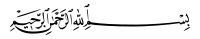 Fehm ul Quran Course 2019Juz 1 - Part 1Name:                                                          Date:                                                                                               Group Leader name:                                   State/country:  إِيَّاكَ    نَعۡبُدُ     وَإِيَّاكَ    نَسۡتَعِينُ   ٥ ٱهۡدِنَا   ٱلصِّرَٰطَ  ٱلۡمُسۡتَقِيمَ ٦   صِرَٰطَ   ٱلَّذِينَ   أَنۡعَمۡتَ   عَلَيۡهِمۡ   غَيۡرِ  ٱلۡمَغۡضُوبِ   عَلَيۡهِمۡ   وَ   لَا   ٱلضَّآلِّينَ ٧ وَإِن  كُنتُمۡ   فِي  رَيۡبٖ    مِّمَّا   نَزَّلۡنَا    عَلَىٰ    عَبۡدِنَا فَأۡتُواْ    بِسُورَةٖ   مِّن   مِّثۡلِهِۦ   وَٱدۡعُواْ   شُهَدَآءَكُم   مِّن   دُونِ  ٱللَّهِ   إِن   كُنتُمۡ   صَٰدِقِينَ ٢٣ أَتَأۡمُرُونَ  ٱلنَّاسَ   بِٱلۡبِرِّ   وَ تَنسَوۡنَ  أَنفُسَكُمۡ  وَ  أَنتُمۡ  تَتۡلُونَ   ٱلۡكِتَٰبَۚ   أَفَلَا   تَعۡقِلُونَ ٤٤  وَٱسۡتَعِينُواْ بِٱلصَّبۡرِ  وَ ٱلصَّلَوٰةِۚ  وَإِنَّهَا   لَكَبِيرَةٌ   إِلَّا  عَلَى  ٱلۡخَٰشِعِينَ  ٤٥ وَ لَقَدۡ  عَلِمۡتُمُ   ٱلَّذِينَ  ٱعۡتَدَوۡاْ   مِنكُمۡ   فِي   ٱلسَّبۡتِ   فَقُلۡنَا   لَهُمۡ    كُونُواْ 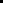 قِرَدَةً   خَٰسِ‍ِٔينَ ٦٥ فَجَعَلۡنَٰهَا   نَكَٰلٗا   لِّمَا   بَيۡنَ  يَدَيۡهَا وَمَا  خَلۡفَهَا     وَ   مَوۡعِظَةٗ   لِّلۡمُتَّقِينَ ٦٦Write the meanings of the following words:Did you read the running translation of Juz 1 (ayah 1 to ayah 78)?        Yes                                                     Noجَعَلَنُسَبِّحُقَسۡوَةٗأَلِيمُۢيُنفِقُونَخُذُواْ